St. Matthew  Family,  The past few weeks have been hard. Between social distancing and the safe-at-home order, we have had to give up our normal routines and embrace a new way of life. At this point, our families, our...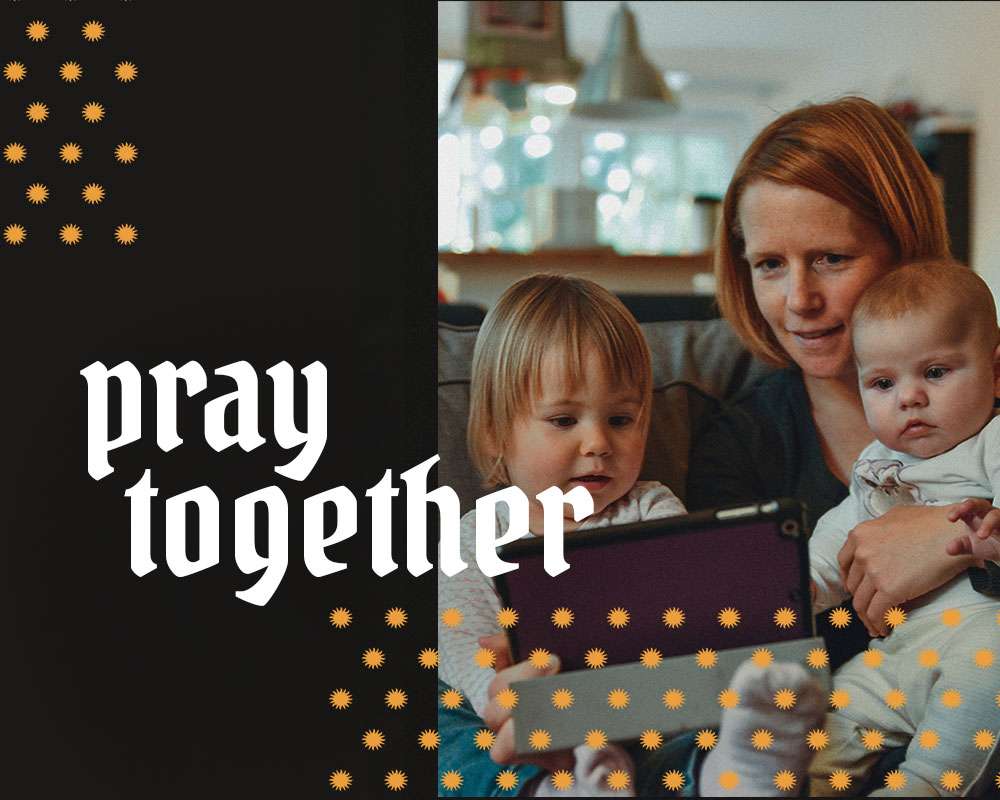 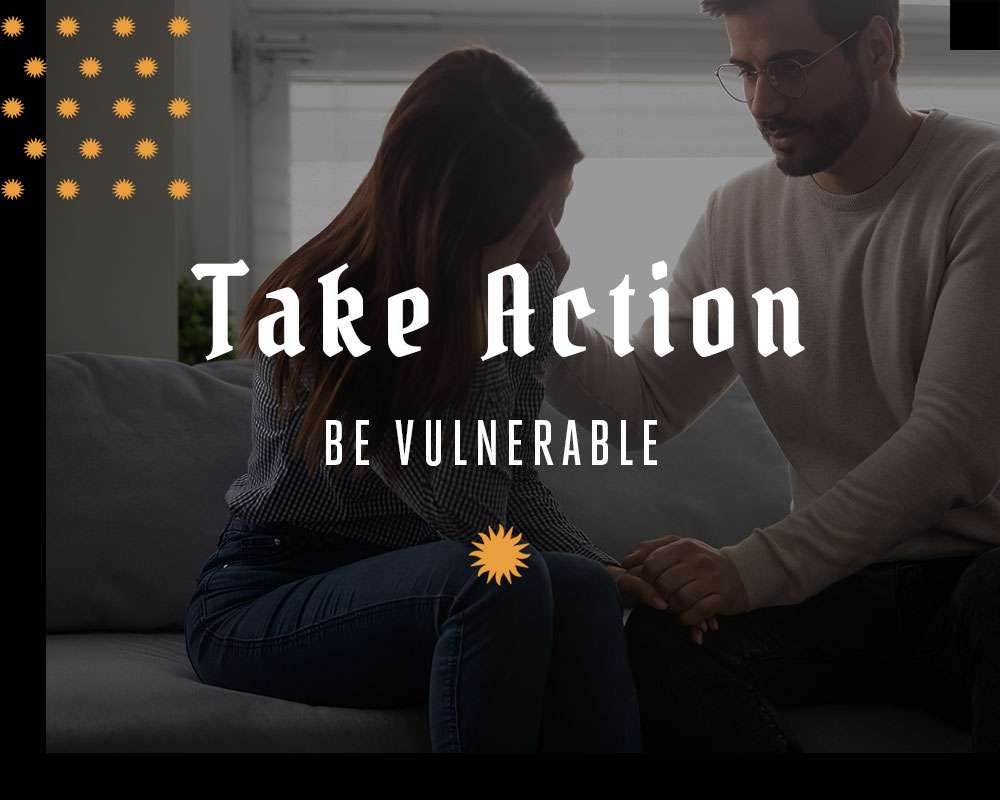 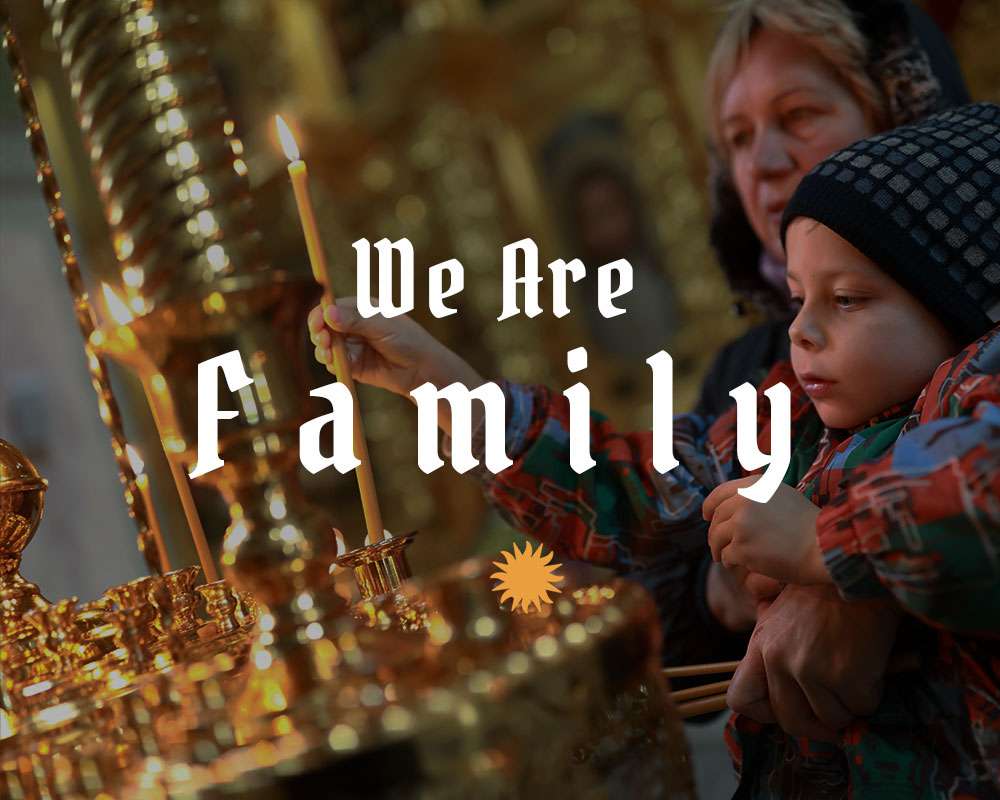 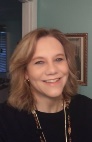 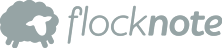 